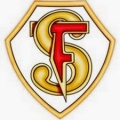 TEMARIO DE EVALUACIÓN: EXAMEN FINALAsignatura: MatemáticaCurso: 7° básicoFecha de aplicación:Profesor(a): Catalina Jara Balboa	ContenidosMaterial de apoyo para estudio texto del estudianteNúmeros enterosAdición y sustracciónPropiedades de la adición en el conjunto de los números enterosNúmeros enteros en la vida cotidianaValor absolutoAplicaciónPáginas 11, 12, 13, 14, 15, 16, 17, 18, 19, 20 , 21, 22, 23, 24, 25, 26, 27, 28PorcentajeCalculo de porcentajeInterpretación de porcentajePáginas 49, 50, 51, 53, 54, 55, 56, 57, 58FraccionesAdición y sustracción de fracciones con igual y distinto denominadorAplicación de fracciones en situaciones contextualizadas38, 39, 40, 41, 42, 43, 44, 45, 46Razón y proporciónFormaciónInterpretación85, 86, 87EstadísticaInterpretación de gráficosInterpretación de tablas de frecuenciaCreación de tablas de frecuencias182, 183, 184, 185, 186, 187, 188, 189, 190, 191, 192, 193, 194, 195Ecuaciones e inecuacionesResolución de problemas con solución en las ecuaciones e inecuaciones de dos pasos. Interpretación de resultados99, 100, 101, 102, 103, 104Lenguaje algebraico75, 76, 77, 78, 79